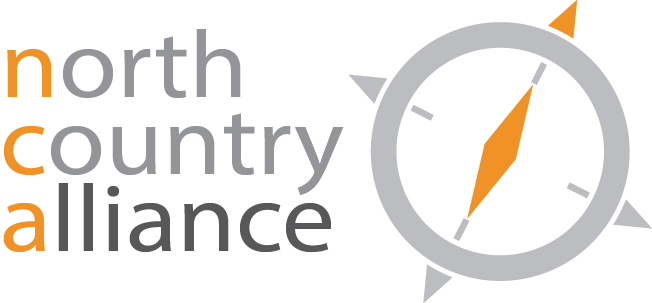 		NCA Education and Outreach CommitteeAGENDAJanuary 31, 2020Conference call: 315-661-3250 or 1-888-823-3347, ID #1351, PIN#9442020 Executive Budget/NCA Legislative AgendaMeetings w/elected officials